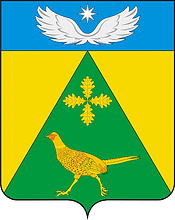 АДМИНИСТРАЦИЯ  НОВОПАШКОВСКОГО  СЕЛЬСКОГО  ПОСЕЛЕНИЯ КРЫЛОВСКОГО РАЙОНА  ПОСТАНОВЛЕНИЕот 14.09.2018                                                                                         № 49 ст-ца Новопашковская О внесении изменений в постановление администрации Новопашковского сельского поселения Крыловского района  от 06.12.2014  № 96 «Об утверждении перечня должностных лиц, уполномоченных составлять протоколы об административных правонарушениях на территории Новопашковского  сельского поселения» ( с изменениями от 02.11.2017 № 111)               В соответствии с Федеральным Законом Краснодарского края от 5 июля 2018   года № 3812-КЗ О внесении изменений в Закон Краснодарского края "Об административных правонарушениях», п о с т а н о в л я ю:             1.Внести в постановление  администрации Новопашковского сельского поселения Крыловского района  от 06.12.2014  № 96 «Об утверждении перечня должностных лиц, уполномоченных составлять протоколы об административных правонарушениях на территории Новопашковского  сельского поселения» ( с изменениями от02.11.2017 № 111) следующее изменение:            1) приложение к постановлению изложить в новой редакции (прилагается).           2. Контроль за выполнением настоящего постановления оставляю за собой.	 3. Постановление вступает в силу со дня его обнародования.Глава Новопашковского сельского поселения Крыловского района                                                                                   И.В. КорсунПРИЛОЖЕНИЕ к постановлению администрацииНовопашковского  сельского поселения Крыловского районаот 14.09.2018 года №49ПЕРЕЧЕНЬдолжностных лиц администрации Новопашковского сельского поселения, уполномоченных составлять протоколы об административных правонарушенияхСпециалист 1 категорииотдела по общим вопросам                                                           С.Ф.  Шаповалова № 
п/пНаименование должностных лицПеречень статей Закона Краснодарского края от 23 июля 2003 г. N 608-КЗ "Об административных правонарушениях", по которым должностные лица  вправе составлять протоколы об административных правонарушениях1Глава сельского поселения 2.2, 2.2.1, 2.4 - 2.5.3, 2.7, 2.9, 2.15, 3.2 и 3.3, 3.8, 3.10, 3.11, 4.7, 4.8, 4.12, 5.2, 5.4, 5.9, 6.2 - 6.5, 7.2, 7.15, 8.1, 9.1.1 - 9.1.4